Saison-Eröffnungsturnier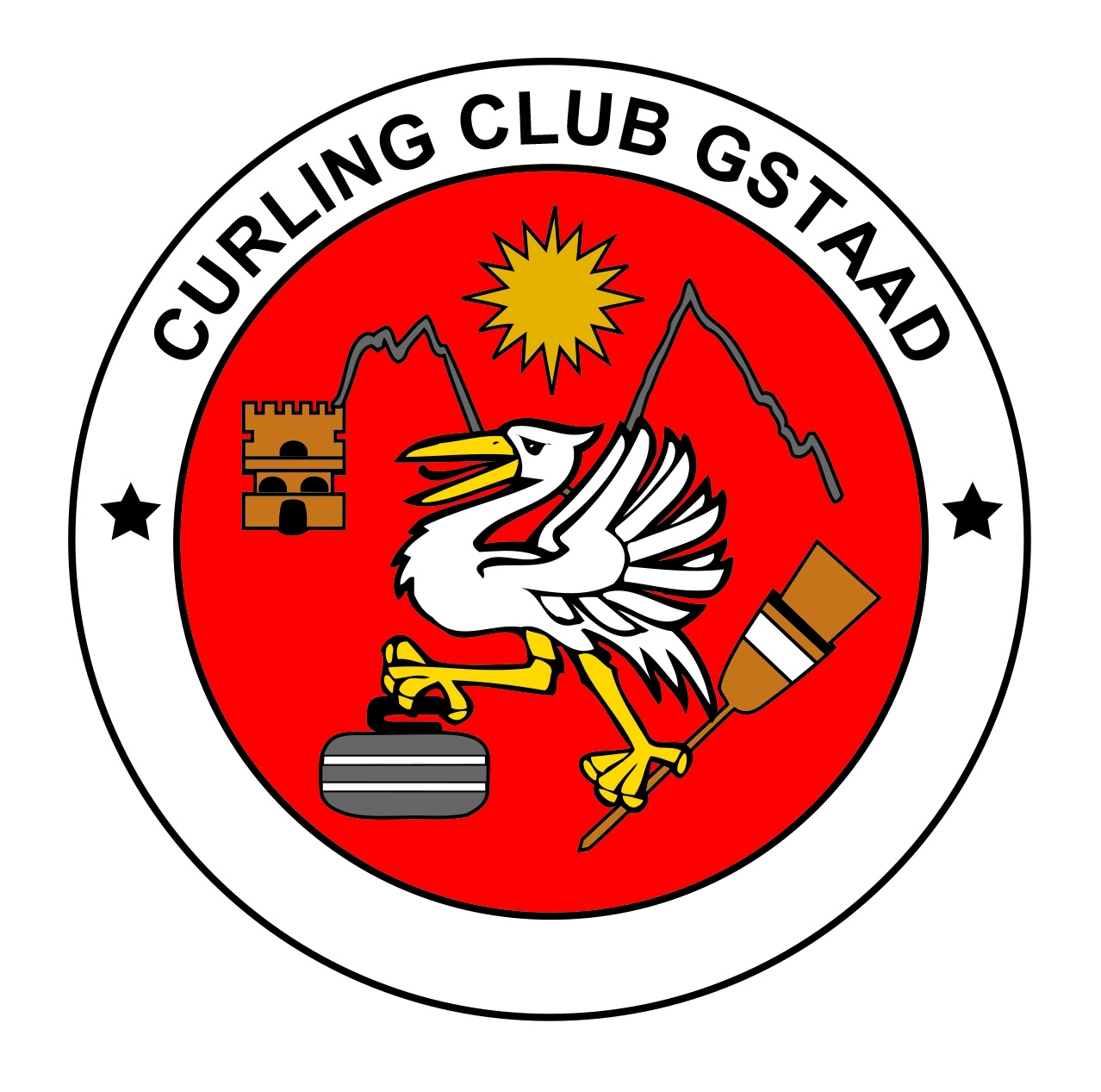 Curlinghalle Gstaad22. + 23. Oktober 2016Anmeldung:Curling Club	     Lead 	     Second	     Third	     Skip	     AdresseName / Vorname	     Strasse	     PLZ / Ort	     Telefon	     E-Mail	     Spielzeit:	     Nenngeld CHF 240.-Anmeldung bis 07. Oktober 2016 an :Stefan KarnusianBahnhofstrasse 203777 SaanenmöserE-Mail:  info@curling-gstaad.ch